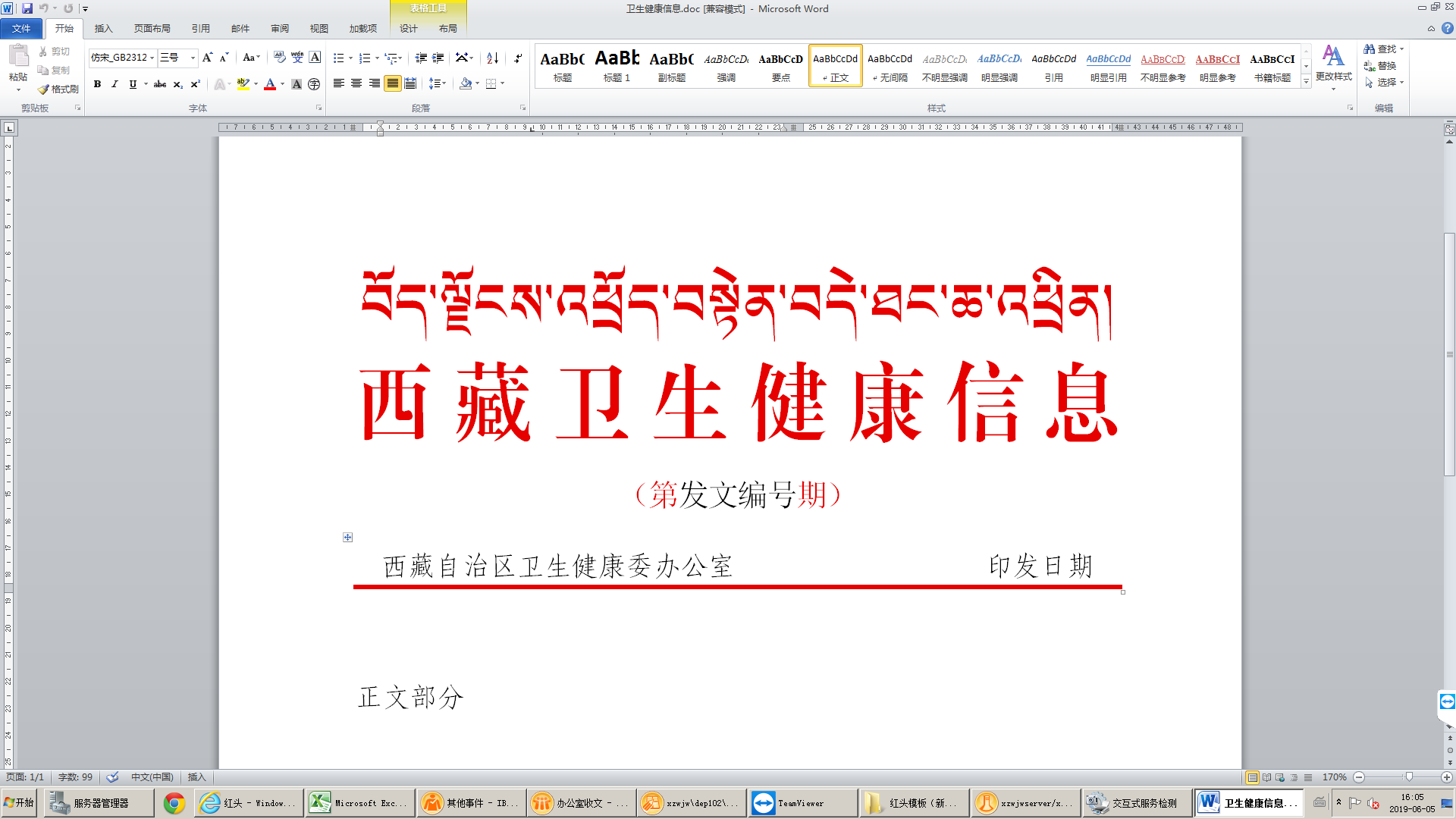 （第422期）2019年上半年“1+7”医院业务工作开展情况分析为了更好的掌握“1+7”医院医疗人才组团式援藏工作进展动态情况，现将2019年上半年“1+7”医院医疗人才组团式援藏工作统计数据分析如下：一、医院管理发展情况（一）资金投入情况2019年上半年“1+7”医院总资金投入76888.02万元，其中:区财政资金投入45255.16万元，地方财政资金投入4473.66万元，援藏资金投入21644.7万元，其他资金投入5514.5万元。（二）科室建设情况 “1+7”医院现有科室总数394个，重点学科85个，“以院包科”数164个，其中签订协议的有124个。医院科室总数比去年同期增加了14个。	表1  医院科室建设情况表（单位：个）（三）新业务开展情况2019年上半年，“1+7”医院推广和开展新业务新技术205项，填补空白270项，攻克难题115项，“打包”移植先进经验80个，优化和再造流程93 项；申请科研项目151项，其中立项7项。	表2  	新业务开展情况表（四）制度建设情况2019年上半年，帮助医院制定学科和专科发展规划55个，其中制定学科发展规划42个，专科发展规划13个；建立健全规章制度155条，其中管理制度103条，业务制度52条。表3  制度建设情况表二、医院人才培养情况（一）加强卫生技术人员情况三年来，通过引进，招聘、公开招考等方式， “1+7”医院卫生技术人员逐步增加，从2018年同期3299人增加到现在的3645人；其中2019年上半年引进人才13人，区内公开选调22人。     表4  本地卫生技术人员发展情况表（二）人才培养情况加强人才培养是组团式医疗援藏的重要任务之一，四年来，“1+7”医院继续加大培训力度， 2019年上半年培养本院骨干技术人员241人，选派126人本地医护人员到支援医院学习培训，同时培养县级医院骨干医师572人，努力提高县级医院技术水平和服务能力，起到辐射带动作用。表5  人才培养情况表（三）开展学术交流情况继续开展各类学术活动，2019年上半年组团专家开展学术交流161场，邀请区外专家进藏开展学术交流93场，组织本地医务人员参加区内外学术交流和活动人数达2235人，本地专家参与学术交流达3549人次。表6    开展学术交流情况表三、医院业务及收入情况（一）业务开展情况2019年上半年，“1+7”医院总门诊量790336人次，总急诊量达到182674人次，总住院人数达到45651人次，开展手术总台数15849台次，其中三四级手术开展台数5044台次，门诊量、住院量、手术量比去年同期增加9.1%、3%、6.9%；抢救危重病人5147人次，危重病人抢救成功率89.15%；疑难危重和死亡病例讨论1191次，组团专家会诊数1304人次，医院教学查房数1653次；现已有累计367种“大病”不出自治区、2208种“中病”不出地市，努力实践“三不出”目标任务。表7   医院业务开展情况与同期对比（单位：人次）（二）医院收入情况2019年上半年，“1+7”医院总收入131699.07万元，其中业务收入67895.23万元，其他收入63264.93万元，在业务收入中技术劳务收入29804.54万元；医院总收入比去年同期增长20.88%。表8    医院收入情况表（万元）按照“合理、可持续、可实现、可评价”的理念，区卫生健康委指导“1+7”医院继续完善中长期发展规划、人才队伍发展规划。继续加强医院能力建设，有序推进医疗人才组团式援藏工作。加强和巩固信息化建设，放大“1+7”医院的引领辐射效应，切实把“1+7”医院优势医疗资源辐射到县级医院，发挥引领示范作用，实现医疗资源和专家资源共享，优势互补，整体提升自治区、地市、县三级医疗卫生服务能力，早日实现“三不出”和“两降一升”的目标。信息公开选项：主动公开 抄报：国家卫生健康委办公厅，区党委办公厅，区人民政府办公厅  抄送：医政医管局，各市（地）卫生健康委, 委属各单位，委机关各处（室、局、中心），委领导 西藏自治区卫生健康委办公室                2019年8月19日印发 西藏自治区卫生健康委办公室2019年8月19日医院名现有科室数重点科室数以院包科数区人民医院59830拉萨市人民医院3444日喀则市人民医院501010山南市人民医院501233林芝市人民医院561417昌都市人民医院502511那曲地区人民医院4488阿里地区人民医院51411合计39485124医院名称开展新业务新技术数（个）填补空白（项）攻克难题（个）“打包”移植先进经验数（个）优化和再造流程（个）已立项科研项目数（项）区人民医院261285236拉萨市人民医院000000日喀则市人民医院65654620161山南市人民医院1830000林芝市人民医院334221890昌都市人民医院24541817180那曲地区人民医院9792019200阿里地区人民医院301521172合计20527011580937医院名称制定学科和专科发展规划其中学科发展规划专科发展规划建立健全规章制度其中管理制度业务制度区人民医院666572730拉萨市人民医院000000日喀则市人民医院1091411427山南市人民医院000523林芝市人民医院44010010昌都市人民医院99024204那曲市人民医院1613313013阿里地区人民医院413271017总计55421315510352医院名称2018年上半年2019年上半年增加数引进数公招数区人民医院9229452300拉萨市人民医院4015500113日喀则市人民医院518591000山南市人民医院345270-7500林芝市人民医院3404046400昌都市人民医院32961728800那曲地区人民医院324170-15401阿里地区人民医院12098-22218合计329936453461322医院名称培养本院骨干技术人员选派到支援医院学习人数培养县级医院骨干医师数区人民医院12242拉萨市人民医院014129日喀则市人民医院492520山南市人民医院63124林芝市人民医院301330昌都市人民医院52213那曲地区人民医院625240阿里地区人民医院312474合计241126572“1+7”医院组团专家开展学术（场）邀请区外专家进藏开展学术交流（场）组织本地医务人员参加区内外学术交流和活动人数   （人次）本地专家参与学术交流（人次）区人民医院36372572783拉萨市人民医院161172289日喀则市人民医院33221311山南市人民医院541068153林芝市人民医院361077626昌都市人民医院23678110那曲地区人民医院1221877阿里地区人民医院0120合计1619322353549医院名称2018年上半年门诊量2019年上半年门诊量2018年上半年住院量2019年上半年住院量2018年上半年手术量2019年上半年手术量区人民医院310777296936116591154744614636拉萨市人民医院1145831478315295539914321667日喀则市人民医院70048709286789835636273869山南市人民医院546076793842884624893978林芝市人民医院50149580384080394110391081昌都市人民医院51620591595482602426582688那曲地区人民医院473065678449634202372615阿里地区人民医院246953272217611558331315合计72378579033644317456511481315849“1+7”医院2018第上半年2018第上半年2018第上半年2019上半年2019上半年2019上半年2019上半年“1+7”医院总收入业务收入技术劳务收入总收入业务收入技术劳务收入区人民医院41680.129755.79903.153219236496686.4拉萨市人民医院125807748.224626.5329980.210615.64352.36日喀则市人民医院14558.09104705659.511762.317684.963638.3山南市人民医院7610.325419.231479.427448.416446.494284.03林芝市人民医院8859.055762.88未报10837.046477.823621.23昌都市人民医院9053.857651.284817.95162.666524.382580.82那曲地区人民医院9433.433452.95未报6616.484591.53057.57阿里地区人民医院5174.661268.41869.346673.131905.761583.81合计108949.571528.5929055.79131699.0767895.2329804.54